Prénom : 								Date : 				Entoure en bleu, les aliments d’origine végétale et en rouge, les aliments d’origine animale de la liste ci-dessous :_ saucisse _  fraise _ lait _ pâtes _ carottes  _ poulet _  jambon _ tomate _ _ orange _ œuf _ fromage _ riz _  yaourt _ chocolat _ frites _ pain _a. En combien de groupes, les nutritionnistes ont-ils classé les aliments ? Réponds avec une phrase.__________________________________________________________________________________________________________________________________________________________________________________________________________________________________________________________________    b. Cite-en deux.____________________________________________________________________________________________________________________________________________________________________________						3) Quels sont les différents rôles des aliments dans notre développement ?_______________________________________________________________________________________________________________________________________________________________________________________________________________________________________																Prénom : 				Voici le menu de deux enfants de Cours Moyen. Ces menus sont-ils équilibrés sur toute la journée ?Pour savoir si tous les groupes d’aliments sont bien représentés, entoure chacun d’eux selon le code couleur déjà établi.Si tu t’aperçois que ces menus ne sont pas équilibrés, rajoute ce qui manque.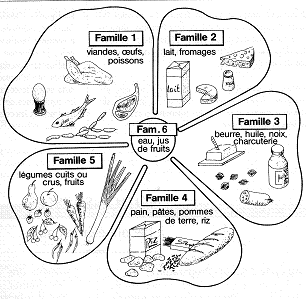 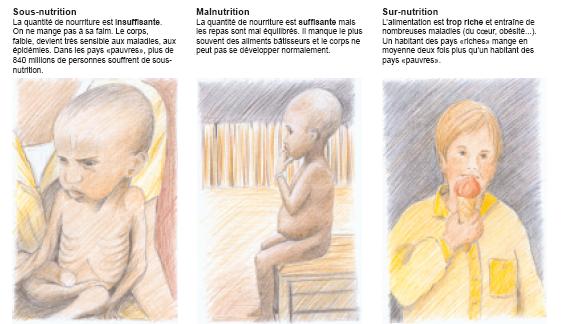 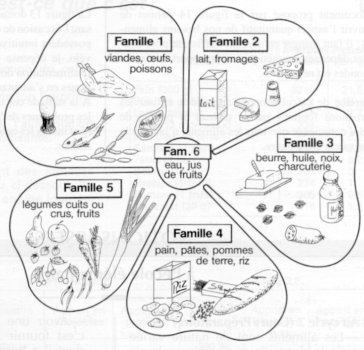 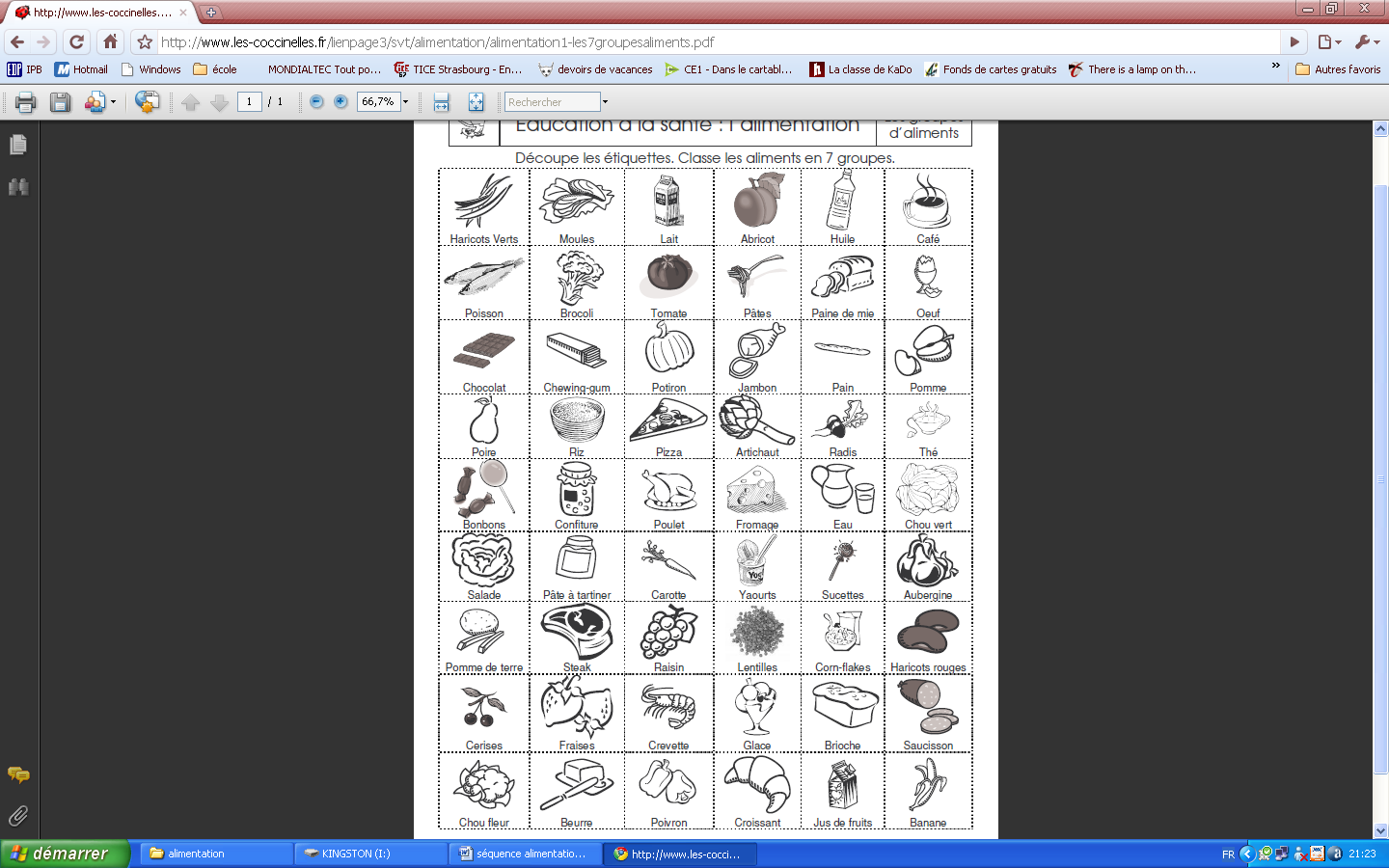 http://www.les-coccinelles.fr/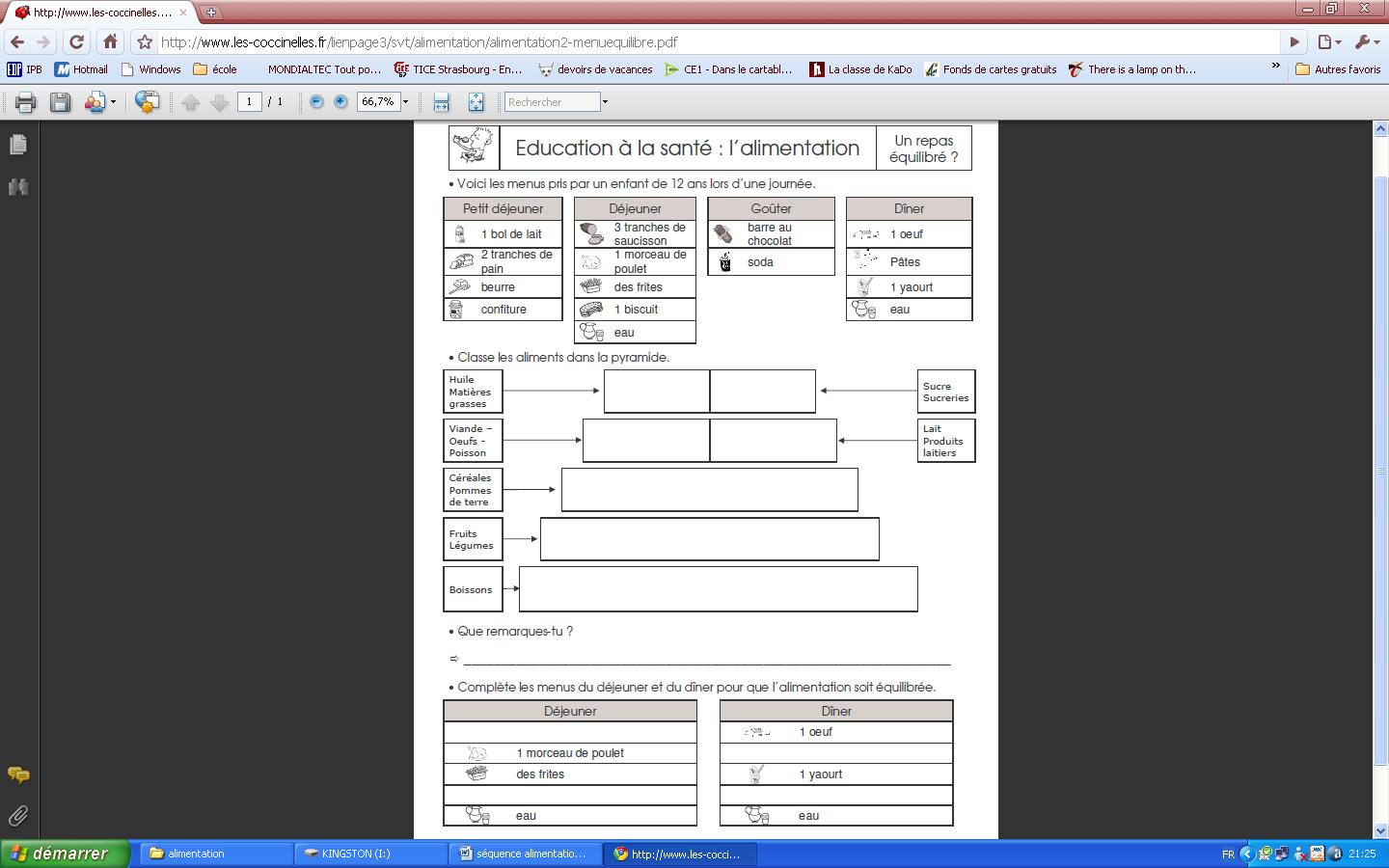 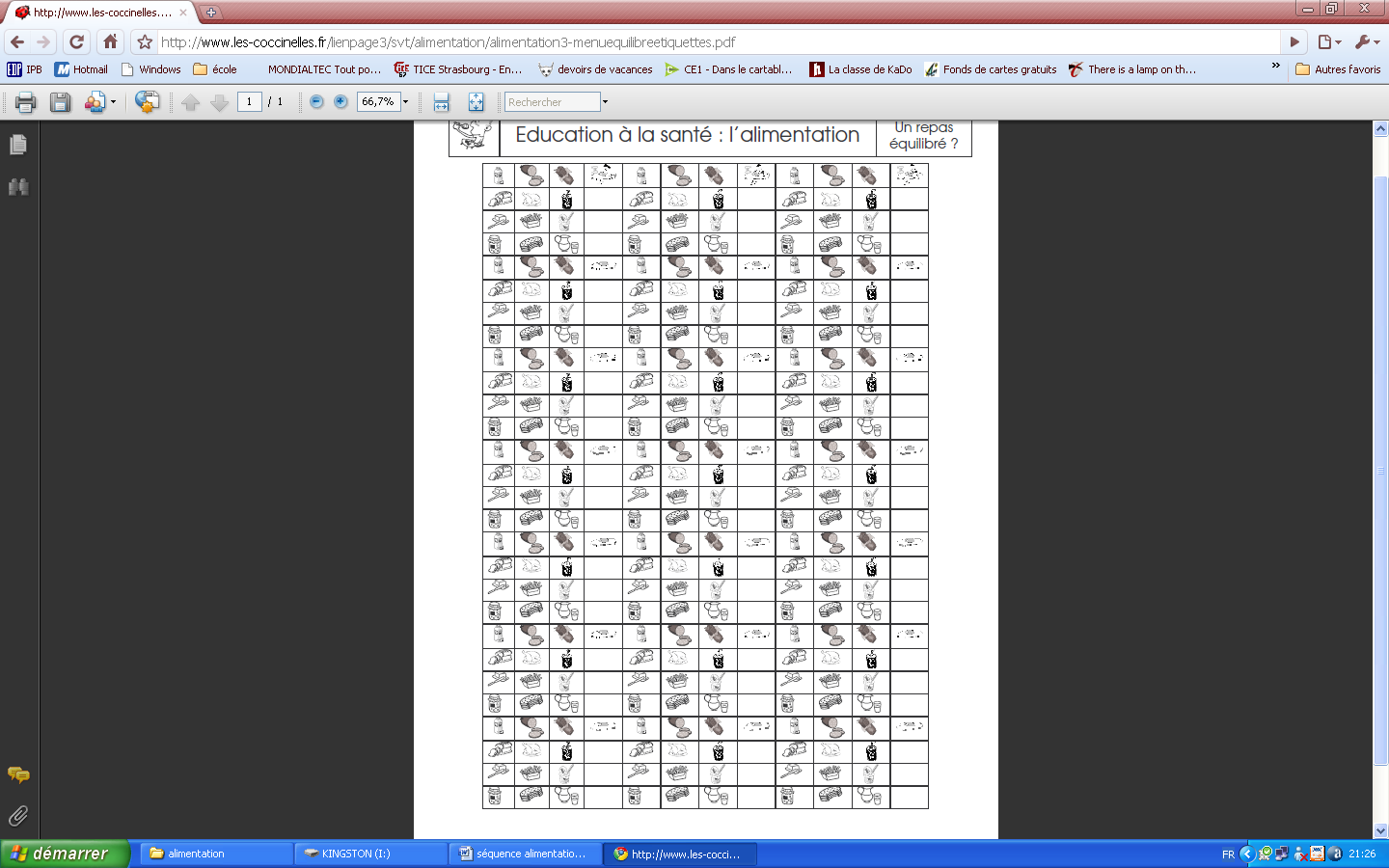 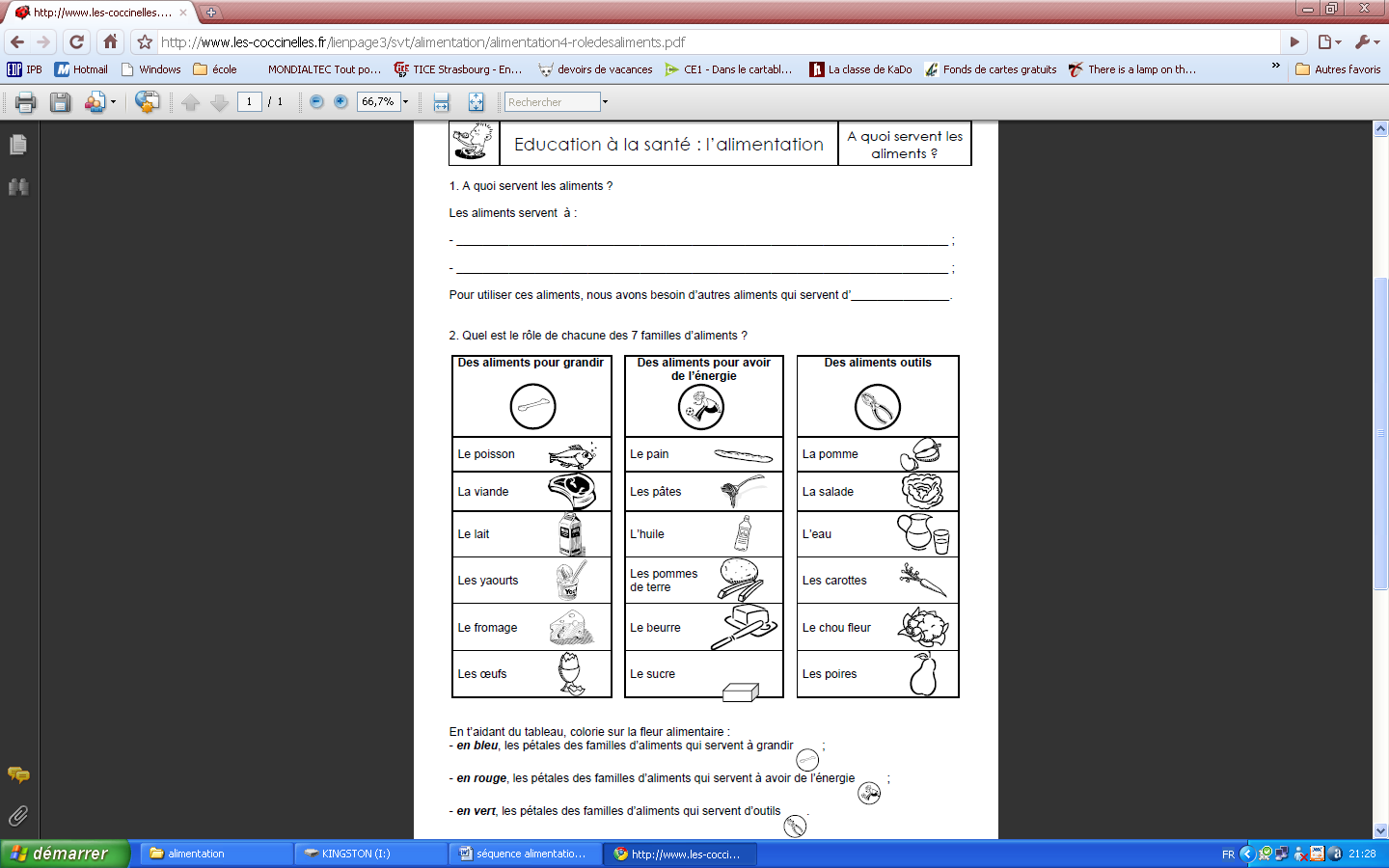 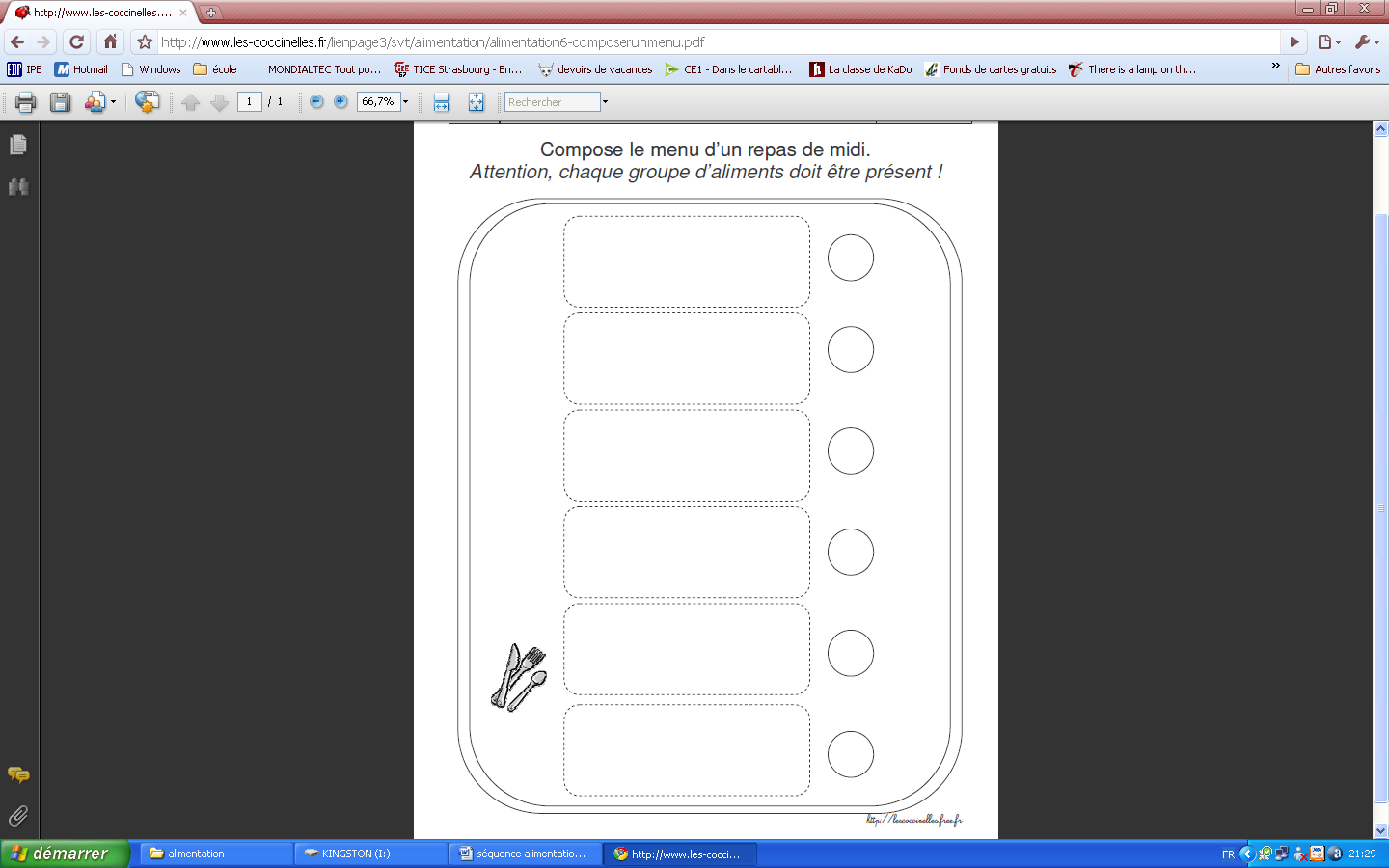 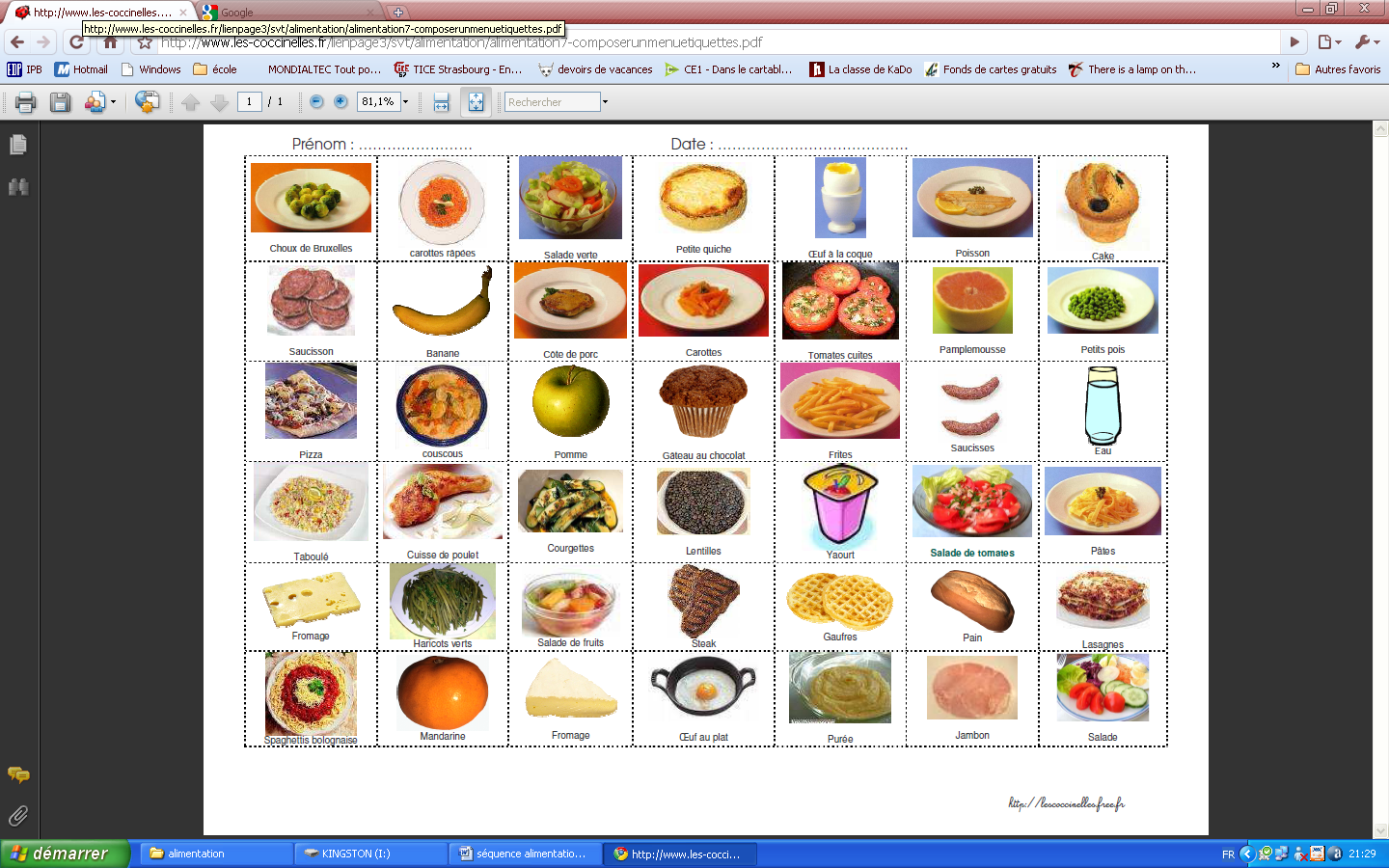 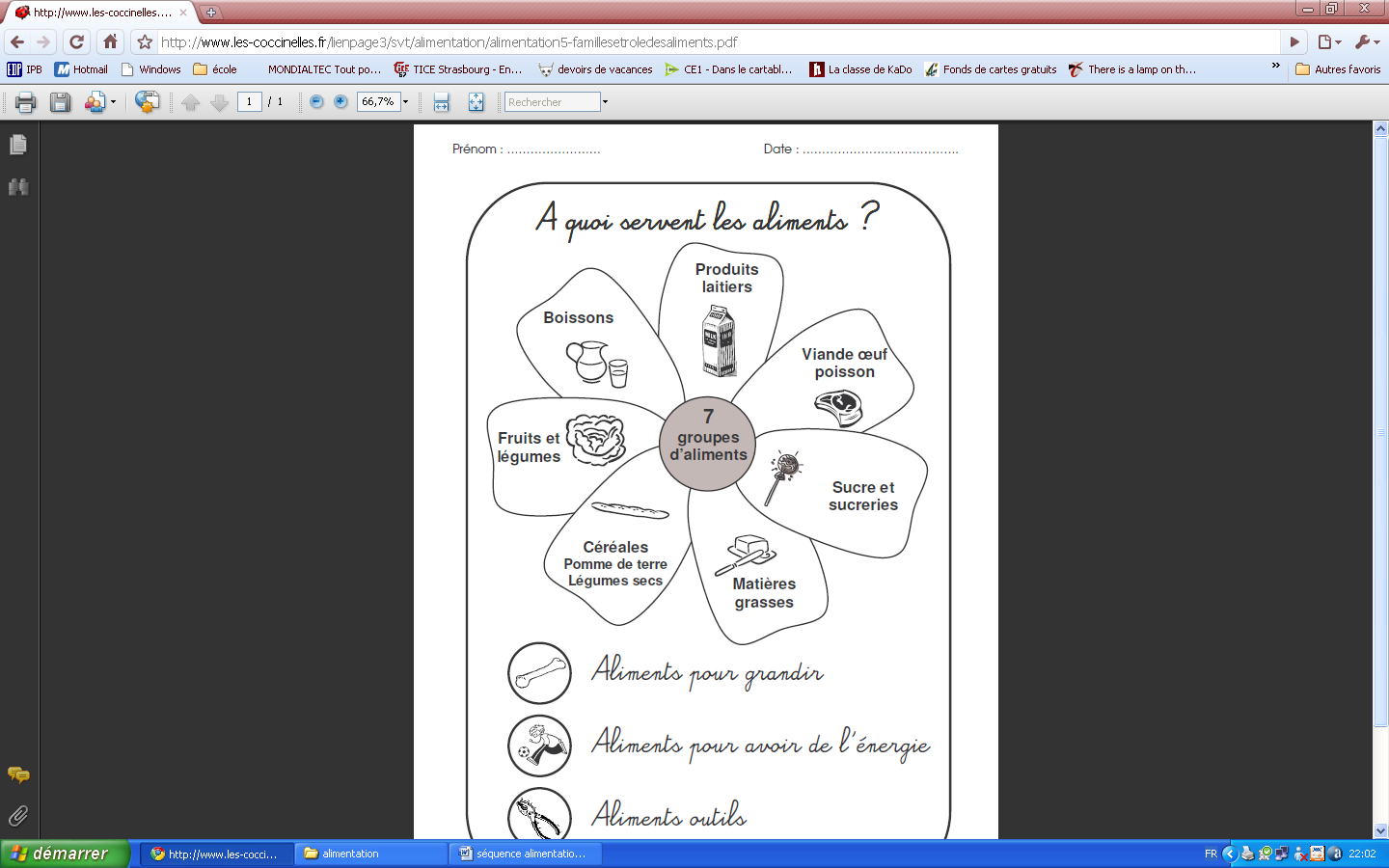 Sciences                                                                                                              Ce1-Ce2                                         Sciences                                                                                                              Ce1-Ce2                                         Sciences                                                                                                              Ce1-Ce2                                         Sciences                                                                                                              Ce1-Ce2                                         Sciences                                                                                                              Ce1-Ce2                                         Présentation de la séquenceLes secrets d’une bonne alimentationPrésentation de la séquenceLes secrets d’une bonne alimentationPrésentation de la séquenceLes secrets d’une bonne alimentationPrésentation de la séquenceLes secrets d’une bonne alimentationPrésentation de la séquenceLes secrets d’une bonne alimentationCompétences : poser des questions en relation avec la nutrition ; comprendre les conséquences d’un repas équilibré ou non sur le corps ; lire et écrire un menu ; établir des critères de classement ; connaître les groupes d’aliments ; comprendre les fonctions de la nutrition et ce qu’est un repas équilibré ; comprendre pourquoi un repas équilibré est essentiel au bon fonctionnement du corps ; Savoir que les besoins quantitatifs varient en fonction de l'activité, du sexe et de l'âge.Objectifs : Connaître les principaux constituants des aliments ; comprendre les informations relatives à la composition des aliments portées sur les emballages alimentaires ; découvrir les fonctions de la nutrition ; découvrir les groupes d’aliments ; faire découvrir les principes d’une bonne alimentation ; composer un menu équilibré ; comprendre le rôle des aliments ; prendre conscience que tous les aliments n’ont pas la même valeur ; connaître les risques liés aux carences alimentaires ou aux excès de graisses et de sucresLexique : aliments ; matériaux de construction ; « carburant » ; alimentation équilibréeComposition de la séquence : 6 séancesCompétences : poser des questions en relation avec la nutrition ; comprendre les conséquences d’un repas équilibré ou non sur le corps ; lire et écrire un menu ; établir des critères de classement ; connaître les groupes d’aliments ; comprendre les fonctions de la nutrition et ce qu’est un repas équilibré ; comprendre pourquoi un repas équilibré est essentiel au bon fonctionnement du corps ; Savoir que les besoins quantitatifs varient en fonction de l'activité, du sexe et de l'âge.Objectifs : Connaître les principaux constituants des aliments ; comprendre les informations relatives à la composition des aliments portées sur les emballages alimentaires ; découvrir les fonctions de la nutrition ; découvrir les groupes d’aliments ; faire découvrir les principes d’une bonne alimentation ; composer un menu équilibré ; comprendre le rôle des aliments ; prendre conscience que tous les aliments n’ont pas la même valeur ; connaître les risques liés aux carences alimentaires ou aux excès de graisses et de sucresLexique : aliments ; matériaux de construction ; « carburant » ; alimentation équilibréeComposition de la séquence : 6 séancesCompétences : poser des questions en relation avec la nutrition ; comprendre les conséquences d’un repas équilibré ou non sur le corps ; lire et écrire un menu ; établir des critères de classement ; connaître les groupes d’aliments ; comprendre les fonctions de la nutrition et ce qu’est un repas équilibré ; comprendre pourquoi un repas équilibré est essentiel au bon fonctionnement du corps ; Savoir que les besoins quantitatifs varient en fonction de l'activité, du sexe et de l'âge.Objectifs : Connaître les principaux constituants des aliments ; comprendre les informations relatives à la composition des aliments portées sur les emballages alimentaires ; découvrir les fonctions de la nutrition ; découvrir les groupes d’aliments ; faire découvrir les principes d’une bonne alimentation ; composer un menu équilibré ; comprendre le rôle des aliments ; prendre conscience que tous les aliments n’ont pas la même valeur ; connaître les risques liés aux carences alimentaires ou aux excès de graisses et de sucresLexique : aliments ; matériaux de construction ; « carburant » ; alimentation équilibréeComposition de la séquence : 6 séancesCompétences : poser des questions en relation avec la nutrition ; comprendre les conséquences d’un repas équilibré ou non sur le corps ; lire et écrire un menu ; établir des critères de classement ; connaître les groupes d’aliments ; comprendre les fonctions de la nutrition et ce qu’est un repas équilibré ; comprendre pourquoi un repas équilibré est essentiel au bon fonctionnement du corps ; Savoir que les besoins quantitatifs varient en fonction de l'activité, du sexe et de l'âge.Objectifs : Connaître les principaux constituants des aliments ; comprendre les informations relatives à la composition des aliments portées sur les emballages alimentaires ; découvrir les fonctions de la nutrition ; découvrir les groupes d’aliments ; faire découvrir les principes d’une bonne alimentation ; composer un menu équilibré ; comprendre le rôle des aliments ; prendre conscience que tous les aliments n’ont pas la même valeur ; connaître les risques liés aux carences alimentaires ou aux excès de graisses et de sucresLexique : aliments ; matériaux de construction ; « carburant » ; alimentation équilibréeComposition de la séquence : 6 séancesCompétences : poser des questions en relation avec la nutrition ; comprendre les conséquences d’un repas équilibré ou non sur le corps ; lire et écrire un menu ; établir des critères de classement ; connaître les groupes d’aliments ; comprendre les fonctions de la nutrition et ce qu’est un repas équilibré ; comprendre pourquoi un repas équilibré est essentiel au bon fonctionnement du corps ; Savoir que les besoins quantitatifs varient en fonction de l'activité, du sexe et de l'âge.Objectifs : Connaître les principaux constituants des aliments ; comprendre les informations relatives à la composition des aliments portées sur les emballages alimentaires ; découvrir les fonctions de la nutrition ; découvrir les groupes d’aliments ; faire découvrir les principes d’une bonne alimentation ; composer un menu équilibré ; comprendre le rôle des aliments ; prendre conscience que tous les aliments n’ont pas la même valeur ; connaître les risques liés aux carences alimentaires ou aux excès de graisses et de sucresLexique : aliments ; matériaux de construction ; « carburant » ; alimentation équilibréeComposition de la séquence : 6 séancesn°ObjectifsDuréeModalitésMatériel1Connaître les principaux constituants des aliments ; comprendre les informations relatives à la composition des aliments portées sur les emballages alimentaires45 minalternance travail collectif et individuelalternance travail oral et écritemballages de produits alimentaires Cahier de brouillon- Feuille A32Découvrir les sept groupes d’aliments (viandes, poissons, œuf ; laitages ; fruits et légumes ; les sucres ; les graisses ; les féculents et céréales ; les boissons)45 minalternance travail collectif et individuelalternance travail oral et écritimages pour classer les alimentsla fleur des aliments3Faire découvrir les principes d’une bonne alimentationComposer un menu équilibré45 minalternance travail collectif et individuelalternance travail oral et écritclassement des aliments des diététiciens,  feuille A3 , feuille : composer un menu équilibré4comprendre le rôle des alimentsprendre conscience que tous les aliments n’ont pas la même valeur45 minalternance travail collectif et individuelalternance travail oral et écritUne feuille sur laquelle seront notées les réponses des élèves ; fleur des alimentsdoc : « A quoi servent les aliments ? »5Connaître les risques liés aux carences alimentaires ou aux excès de graisses et de sucres45 minalternance travail collectif et individuelalternance travail oral et écritphoto d’un enfant obèsedocument « apports nutritionnels conseillés en fonction de différents paramètres »document « les dépenses de l’organisme »6Evaluation (analyse de menus)30 minEvaluer les acquis des élèvesfeuilles d’évaluationSciences                                                                       Ce1-Ce2                                                                                            Sciences                                                                       Ce1-Ce2                                                                                            Sciences                                                                       Ce1-Ce2                                                                                            Séquence : Les secrets d’une bonne alimentationSéquence : Les secrets d’une bonne alimentationSéquence : Les secrets d’une bonne alimentationSéance n°1Séance n°1Séance n°1compétences : poser des questions en relation avec la nutrition Objectif : Connaître les principaux constituants des aliments ; comprendre les informations relatives à la composition des aliments portées sur les emballages alimentairesMatériel : emballages de produits alimentaires ;  Cahier de brouillon ; Feuille A3 durée : 45 mincompétences : poser des questions en relation avec la nutrition Objectif : Connaître les principaux constituants des aliments ; comprendre les informations relatives à la composition des aliments portées sur les emballages alimentairesMatériel : emballages de produits alimentaires ;  Cahier de brouillon ; Feuille A3 durée : 45 mincompétences : poser des questions en relation avec la nutrition Objectif : Connaître les principaux constituants des aliments ; comprendre les informations relatives à la composition des aliments portées sur les emballages alimentairesMatériel : emballages de produits alimentaires ;  Cahier de brouillon ; Feuille A3 durée : 45 minDéroulement :         1ère phase :       Fixer au tableau les affichettes présentant des produits généralement appréciés des enfants et souvent consommés entre les repas  comme des biscuits sucrés, des barres chocolatées, des bonbons, des glaces, des chips, des biscuits apéritif, des sodas…Parmi ces aliments, les quels consommez-vous régulièrement ?A quelle fréquence : tous les jours ? 2 à 3 fois par semaine ? 1 fois par semaine ? 2 à 3 fois par mois ? jamais ?A quels moments de la journée : au petit déjeuner ? dans la matinée ? au déjeuner ? dans l’après-midi ? au dîner ? dans la soirée ?Relever les réponses sur une affiche qui peut rester dans la classe et qui pourra servir de référence pour l’évaluation des changements de comportement des élèves au cours de l’année.Savez-vous ce que contiennent les aliments présentés ici ?Comment vérifier ? (montrer les emballages des produits et lire les informations qui s’y trouvent)2ème phase :       Distribuer alors des emballages aux élèves répartis par groupes de 4 ou 5 et donner la consigne de relever les informations relatives à la composition des aliments.Ces informations seront ensuite mises en commun et synthétisées au tableau. Attention : faire la distinction entre les ingrédients (sucre, chocolat, farine, sel…) et les constituants ((minéraux  sodium, potassium…), les vitamines, les protides, les lipides et les glucides)lipides = matières grasses, glucides = sucres, protides = protéinesglucides  simples : sucre ; complexes : amidon (dans le pain, les pâtes, pommes de terre)3ème phase : trace écritephotocopie d’un emballage d’alimentLa composition des aliments est mentionnée sur les emballages. En plus de la liste des ingrédients, figure la liste des constituants : les minéraux, les vitamines, les protides (ou protéines, les lipides (ou graisses) et les glucides (les sucres)Durée15 min20 min10 minModalitéscollectif oralgroupes de 4 ou 5écritindividuel écritDifficultés par rapport aux documents : la compréhension de mots comme protides, calcium, fibres, amidon/glucides,Difficultés par rapport aux documents : la compréhension de mots comme protides, calcium, fibres, amidon/glucides,Difficultés par rapport aux documents : la compréhension de mots comme protides, calcium, fibres, amidon/glucides,Analyse, bilan :………………………………………………………………………………………………………………………………………………………………………………………………………………………………………………………………………………………………………………………………………………………………………………………………………………………………………………………………………………………………………………………………………………………………………………………………………………………………………………..……………………………………………………………………………………………………………………………………………………………………………………………………………………………………………………………………………………………………………………………………………………………………………………………………………………………………………………………………………………………………………………………………………………………………………………………………………………………………………………………………………………………………………………………………………………………………………………………………………………………………………………………………………………………………………………………………………………………………….……………………………………………………………………………………………………………………………………………………………………………………………………………………………………………………………………………………………………………………………………………………………………………………………………………………………………………………………………………………………………………………………………………………………………………………………………………………………………………………………………………………………………………………………………………………………………………………………………………….Analyse, bilan :………………………………………………………………………………………………………………………………………………………………………………………………………………………………………………………………………………………………………………………………………………………………………………………………………………………………………………………………………………………………………………………………………………………………………………………………………………………………………………..……………………………………………………………………………………………………………………………………………………………………………………………………………………………………………………………………………………………………………………………………………………………………………………………………………………………………………………………………………………………………………………………………………………………………………………………………………………………………………………………………………………………………………………………………………………………………………………………………………………………………………………………………………………………………………………………………………………………………….……………………………………………………………………………………………………………………………………………………………………………………………………………………………………………………………………………………………………………………………………………………………………………………………………………………………………………………………………………………………………………………………………………………………………………………………………………………………………………………………………………………………………………………………………………………………………………………………………………….Analyse, bilan :………………………………………………………………………………………………………………………………………………………………………………………………………………………………………………………………………………………………………………………………………………………………………………………………………………………………………………………………………………………………………………………………………………………………………………………………………………………………………………..……………………………………………………………………………………………………………………………………………………………………………………………………………………………………………………………………………………………………………………………………………………………………………………………………………………………………………………………………………………………………………………………………………………………………………………………………………………………………………………………………………………………………………………………………………………………………………………………………………………………………………………………………………………………………………………………………………………………………….……………………………………………………………………………………………………………………………………………………………………………………………………………………………………………………………………………………………………………………………………………………………………………………………………………………………………………………………………………………………………………………………………………………………………………………………………………………………………………………………………………………………………………………………………………………………………………………………………………….Sciences                                                                       Ce1-Ce2                                                                                            Sciences                                                                       Ce1-Ce2                                                                                            Sciences                                                                       Ce1-Ce2                                                                                            Séquence : Les secrets d’une bonne alimentationSéquence : Les secrets d’une bonne alimentationSéquence : Les secrets d’une bonne alimentationSéance n°2 Séance n°2 Séance n°2 compétences : établir des critères de classement ; connaître les groupes d’aliments Objectif : Découvrir les sept groupes d’aliments (viandes, poissons, œuf ; laitages ; fruits et légumes ; les sucres ; les graisses ; les féculents et céréales ; les boissons)Matériel : images pour classer les aliments, la fleur des alimentsdurée : 45 mincompétences : établir des critères de classement ; connaître les groupes d’aliments Objectif : Découvrir les sept groupes d’aliments (viandes, poissons, œuf ; laitages ; fruits et légumes ; les sucres ; les graisses ; les féculents et céréales ; les boissons)Matériel : images pour classer les aliments, la fleur des alimentsdurée : 45 mincompétences : établir des critères de classement ; connaître les groupes d’aliments Objectif : Découvrir les sept groupes d’aliments (viandes, poissons, œuf ; laitages ; fruits et légumes ; les sucres ; les graisses ; les féculents et céréales ; les boissons)Matériel : images pour classer les aliments, la fleur des alimentsdurée : 45 minDéroulement :         1ère phase : situation déclenchante      Qu’avez-vous mangé ce midi ? Les élèves listent, dans leur cahier de brouillon, les différents aliments qu’ils ont mangé au cours du dernier repas de midi.2ème phase :      Par groupe de 4 ou 5 vous allez essayer de classer les aliments que vous avez mangé ce midiLes élèves cherchent par groupe puis, sur l’affiche, ils proposent un classement de ces aliments. Chaque groupe désigne un rapporteur.Les rapporteurs vont au tableau et exposent à l’ensemble de la classe pourquoi ils ont effectué tel ou tel classement. Discussion3ème phase :      Bilan :Constater qu’il existe plusieurs classements possibles tout ce que nous mangeons est d’origine animale ou végétale4ème phase : Voici d’autres aliments, vous allez essayer de les classer.Distribuer des images d’aliments à classerPuis chaque groupe expose son classement5ème phase : trace écriteDistribuer la fleur des alimentsDurée5 min15 min5 min10 min5 minModalitésindividuel écritgroupes de 4 ou 5écritoral collectifgroupes de 4 ou 5écritindividuel écritRemarques :Classements attendus par les élèves : aliments cuits/ aliments crus, sucré/salé, aliments d’origine animale/aliments d’origine végétale, …Remarques :Classements attendus par les élèves : aliments cuits/ aliments crus, sucré/salé, aliments d’origine animale/aliments d’origine végétale, …Remarques :Classements attendus par les élèves : aliments cuits/ aliments crus, sucré/salé, aliments d’origine animale/aliments d’origine végétale, …Analyse, bilan :Analyse, bilan :Analyse, bilan :Sciences                                                                         Ce1-Ce2                                                                                            Sciences                                                                         Ce1-Ce2                                                                                            Sciences                                                                         Ce1-Ce2                                                                                            Séquence : Les secrets d’une bonne alimentationSéquence : Les secrets d’une bonne alimentationSéquence : Les secrets d’une bonne alimentationSéance n°3 Composer un menu équilibréSéance n°3 Composer un menu équilibréSéance n°3 Composer un menu équilibréCompétences : lire et écrire un menu ; comprendre les fonctions de la nutrition et ce qu’est un repas équilibré Objectif : Faire découvrir les principes d’une bonne alimentation ; composer un menu équilibré Matériel : classement des aliments des diététiciens (fleur des aliments),  feuille A3 ; feuille : composer un menu équilibrédurée : 45 minCompétences : lire et écrire un menu ; comprendre les fonctions de la nutrition et ce qu’est un repas équilibré Objectif : Faire découvrir les principes d’une bonne alimentation ; composer un menu équilibré Matériel : classement des aliments des diététiciens (fleur des aliments),  feuille A3 ; feuille : composer un menu équilibrédurée : 45 minCompétences : lire et écrire un menu ; comprendre les fonctions de la nutrition et ce qu’est un repas équilibré Objectif : Faire découvrir les principes d’une bonne alimentation ; composer un menu équilibré Matériel : classement des aliments des diététiciens (fleur des aliments),  feuille A3 ; feuille : composer un menu équilibrédurée : 45 minDéroulement :         1ère phase :        Rappel rapide de ce qui a été vu au cours de la séance précédente.A l’aide du classement des aliments des diététiciens (fleur des aliments), expliquer que pour être en bonne santé, il faut consommer chaque jour au moins un aliment de chaque groupe, et cela pour chacun des trois repas de la journée.2ème phase :       En groupe, les élèves réalisent un menu pour chacun des trois repas de la journée.Ces menus sont écrits sur une feuille A3, affiché au tableauLes menus sont validés ou non par l’ensemble de la classe.3ème phase : trace écrite  Les aliments que nous mangeons sont d’origine animale ou végétale.Les aliments sont répartis en 6 familles.Pour être en bonne santé, il faut consommer chaque jour au moins un aliment de chaque groupe, et cela pour chacun des trois repas de la journée.Recopier le menu réalisé (éventuellement corrigé)Durée5 min25 min10 minModalitésoral collectifgroupes de 4 ou 5écritindividuelécritRemarques : Difficultés anticipées : repérer des dysfonctionnements dans un menu.Remarques : Difficultés anticipées : repérer des dysfonctionnements dans un menu.Remarques : Difficultés anticipées : repérer des dysfonctionnements dans un menu.Analyse, bilan :………………………………………………………………………………………………………………………………………………………………………………………………………………………………………………………………………………………………………………………………………………………………………………………………………………………………………………………………………………………………………………………………………………………………………………………………………………………………………………………………………………………………………………………………………………………………………………………………………………………………………………………………………………………………………………………………………………………………………………………………………………………………………………………………………………………………………………………………………………………………………………………………………………………………………Analyse, bilan :………………………………………………………………………………………………………………………………………………………………………………………………………………………………………………………………………………………………………………………………………………………………………………………………………………………………………………………………………………………………………………………………………………………………………………………………………………………………………………………………………………………………………………………………………………………………………………………………………………………………………………………………………………………………………………………………………………………………………………………………………………………………………………………………………………………………………………………………………………………………………………………………………………………………………Analyse, bilan :………………………………………………………………………………………………………………………………………………………………………………………………………………………………………………………………………………………………………………………………………………………………………………………………………………………………………………………………………………………………………………………………………………………………………………………………………………………………………………………………………………………………………………………………………………………………………………………………………………………………………………………………………………………………………………………………………………………………………………………………………………………………………………………………………………………………………………………………………………………………………………………………………………………………………Sciences                                                                         Ce1-Ce2                                                                                            Sciences                                                                         Ce1-Ce2                                                                                            Sciences                                                                         Ce1-Ce2                                                                                            Séquence : Les secrets d’une bonne alimentationSéquence : Les secrets d’une bonne alimentationSéquence : Les secrets d’une bonne alimentationSéance n°4 : A quoi servent les aliments que nous mangeons ?Séance n°4 : A quoi servent les aliments que nous mangeons ?Séance n°4 : A quoi servent les aliments que nous mangeons ?compétences : comprendre les fonctions de la nutrition et ce qu’est un repas équilibré ; comprendre pourquoi un repas équilibré est essentiel au bon fonctionnement du corpsObjectif : comprendre le rôle des aliments ; prendre conscience que tous les aliments n’ont pas la même valeur Matériel : Une feuille sur laquelle seront notées les réponses des élèves ; fleur des alimentsdoc : « A quoi servent les aliments ? »Durée : 45 mincompétences : comprendre les fonctions de la nutrition et ce qu’est un repas équilibré ; comprendre pourquoi un repas équilibré est essentiel au bon fonctionnement du corpsObjectif : comprendre le rôle des aliments ; prendre conscience que tous les aliments n’ont pas la même valeur Matériel : Une feuille sur laquelle seront notées les réponses des élèves ; fleur des alimentsdoc : « A quoi servent les aliments ? »Durée : 45 mincompétences : comprendre les fonctions de la nutrition et ce qu’est un repas équilibré ; comprendre pourquoi un repas équilibré est essentiel au bon fonctionnement du corpsObjectif : comprendre le rôle des aliments ; prendre conscience que tous les aliments n’ont pas la même valeur Matériel : Une feuille sur laquelle seront notées les réponses des élèves ; fleur des alimentsdoc : « A quoi servent les aliments ? »Durée : 45 minDéroulement :         1ère phase :         Poser la question : « A quoi servent les aliments que nous mangeons ? » orienter le débat : Combien pesiez-vous et mesuriez-vous à la naissance ?Et maintenant ?Comment avez-vous fait pour « fabriquer » les cm et les kg supplémentaires ?Vous êtes-vous déjà cassé un bras (ou autre) ?Comment s’est-il réparé ?Comment construit-on une maison ?Comment avance une voiture ?Quel point commun entre notre corps et une maison ? Entre notre corps et une voiture ?Que faut-il à nos muscles pour fonctionner ?Où trouver l’énergie nécessaire aux muscles ?2ème phase :           Faire découvrir (grâce à la comparaison avec la maison et la voiture), qu’il existe 3 grandes catégories d’aliments :les aliments bâtisseursles aliments énergétiquesles aliments protecteurs et fonctionnelsExpliquer que les aliments ont un rôle dans notre organisme : comparaison entre la construction du corps et la construction d'une maison : La construction d'une maison nécessite des matériaux variés, elle consomme de l'énergie et elle nécessite l'emploi d'outils.La construction du corps humain nécessite l'emploi de matériaux, elle consomme de l'énergie et exige la présence de certains "outils" de fonctionnement.Une différence fondamentale avec la construction d'une maison : la construction du corps humain n'est jamais terminée et est en constant remaniement. définir leur(s) rôle(s)*Rôle bâtisseurs : (groupe 1 et groupe 2) : construisent notre corps, ils nous font grandir, développent nos muscles, solidifient nos os.*Rôle énergétiques : ( groupe 3 et groupe 4) : source d'énergie de l'organisme.*Rôle fonctionnels : (groupe 5 et groupe 6) : outils nécessaires pour le fonctionnement.colorier les familles d’aliments (cf fleur des aliments + doc. « A quoi servent les aliments ? ») en fonction de la catégorie à laquelle elles appartiennent.3ème phase : trace écriteParmi les aliments que l’on mange, certains constituants sont utilisés comme des matériaux de constructions (ce sont les aliments bâtisseurs), d’autres comme « carburants » : ils fournissent de l’énergie (ce sont les aliments énergétiques) ; d’autres encore sont des outils indispensables au bon fonctionnement du corps (ce sont les aliments protecteurs ou fonctionnels).Durée15 min10 min10 minModalitésOralcollectifOral collectifIndividuel écritAnalyse, bilan :…………………………………………………………………………………………………………………………………………………………………………………………………………………………………………………………………………………………………………………………Analyse, bilan :…………………………………………………………………………………………………………………………………………………………………………………………………………………………………………………………………………………………………………………………Analyse, bilan :…………………………………………………………………………………………………………………………………………………………………………………………………………………………………………………………………………………………………………………………Sciences                                                                         Ce1-Ce2                                                                                            Sciences                                                                         Ce1-Ce2                                                                                            Sciences                                                                         Ce1-Ce2                                                                                            Séquence : Les secrets d’une bonne alimentationSéquence : Les secrets d’une bonne alimentationSéquence : Les secrets d’une bonne alimentationSéance n°5 Séance n°5 Séance n°5 Compétences : Savoir que les besoins quantitatifs varient en fonction de l'activité, du sexe et de l'âge.Objectif : Connaître les risques liés aux carences alimentaires ou aux excès de graisses et de sucres Matériel : photo d’un enfant obèse ; document « apports nutritionnels conseillés en fonction de différents paramètres »document « les dépenses de l’organisme »durée : 45 minCompétences : Savoir que les besoins quantitatifs varient en fonction de l'activité, du sexe et de l'âge.Objectif : Connaître les risques liés aux carences alimentaires ou aux excès de graisses et de sucres Matériel : photo d’un enfant obèse ; document « apports nutritionnels conseillés en fonction de différents paramètres »document « les dépenses de l’organisme »durée : 45 minCompétences : Savoir que les besoins quantitatifs varient en fonction de l'activité, du sexe et de l'âge.Objectif : Connaître les risques liés aux carences alimentaires ou aux excès de graisses et de sucres Matériel : photo d’un enfant obèse ; document « apports nutritionnels conseillés en fonction de différents paramètres »document « les dépenses de l’organisme »durée : 45 minDéroulement :         1ère phase :        Analyse du document « apports nutritionnels conseillés en fonction de différents paramètres « Questions : Que constatez-vous ? Pourquoi ?2ème phase : Mise en commun des résultats en vue de construire les variables « âge » et « sexe ».3ème phase :      Analyse du document « les dépenses de l’organisme » puis de la photo de l’enfant obèse.Que constatez-vous ?4ème phase :      Discussion collective et mise en commun  en vue de construire la variable « activité physique ». 5ème phase : trace écriteIl faut manger en quantité suffisante pour couvrir les dépenses énergétiques (trop manger ou manger insuffisamment est une erreur).Les dépenses énergétiques du corps varient beaucoup en fonction de l’âge, du sexe et de l’activité pratiquée.Donc, à chaque activité, à chaque âge et à chaque sexe  correspond une ration alimentaire appropriée.Durée10 min5 min10 min10 min10 minModalitésbinômesoraloral collectifbinômesoraloral collectifindividuel écritAnalyse, bilan :…………………………………………………………………………………………………………………………………………………………………………………………………………………………………………………………………………………………………………………………………………………………………………………………………………………………………………………………………………………………………………………………………………………………………………………………………………………………………………………………………………………………………………………………………………………………………………………………..Analyse, bilan :…………………………………………………………………………………………………………………………………………………………………………………………………………………………………………………………………………………………………………………………………………………………………………………………………………………………………………………………………………………………………………………………………………………………………………………………………………………………………………………………………………………………………………………………………………………………………………………………..Analyse, bilan :…………………………………………………………………………………………………………………………………………………………………………………………………………………………………………………………………………………………………………………………………………………………………………………………………………………………………………………………………………………………………………………………………………………………………………………………………………………………………………………………………………………………………………………………………………………………………………………………..Petit déjeunerDéjeunerGoûterDînerLéa- pain de mie avec du beurre…………………….…………………….………..………….…………..……….…………………….…………………….- riz + poulet- fromage- crème au chocolat………………….………………….………………….………………….- pain + chocolat…………………..…………………..…………………..…………………..…………………..…………………..…………………..- saumon + carottes- yaourt…………………..…………………..…………………..…………………..…………………..Simon- gâteau nature - jus de fruit…………………..…………………..…………………..…………………..…………………..- frites + viande- orange - eau…………………..…………………..…………………..…………………..- rien…………………..…………………..…………………..…………………..…………………..…………………..- thon à la tomate- pomme- eau..……………………………………..…………………..…………………..